September 6, 2023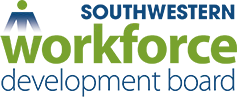 SUBJECT:	On-the-Job Training PolicyPURPOSE:	To Establish Policy for On-the-Job Training for National Dislocated Worker Grant Funds (NDWG)BACKGROUND: On-the-Job Training (OJT) is defined in the Workforce Innovation Opportunity Act (WIOA) Section 3(44). It is training provided by an employer to a paid participant while engaged in productive work in a job that provides knowledge or skills essential to the full adequate performance of the job. This training is limited in duration as appropriate to the occupation for which the participant is being trained. OJT takes into account the content of the training, the prior work experience of the participant, and the skills gaps or service strategy of the participant.Attachments to the policy address requirements and restrictions for OJT contracts using National Dislocated Worker Funds. It also addresses limitations on the duration and reimbursement levels under an OJT contract, maximum training hours allowed, supervision of OJT participants, worksite monitoring, and required record keeping and reporting requirements. The attached forms will ensure that all required terms and conditions are included.CHANGES: Please note the following changes to the policy and procedures manual:Policy updated to focus on NDWG funding.Inclusive of an 11-county area to include Cherokee, Graham, Clay, Macon, Jackson, Swain, Haywood, Buncombe, Henderson, Transylvania, and MadisonACTION: Procedures outlined in this policy are WIOA funds through a NDWG for On-the-Job Training (OJT) activities focused on eligible Dislocated Workers. This policy was written to accommodate NDWG Funds starting May 1, 2023. This policy applies to Southwestern Commission/ Southwestern Workforce Development Board Staff, Service Provider Case Management Staff and NCWorks Career Center Staff. Please share with staff as appropriate.EFFECTIVE DATE:	September 6, 2023EXPIRATION:	In effect until May 31, 2025CONTACT:	David Garrett, Director David@regiona.org 828.339.2210ATTACHMENTS:	On-the-Job Procedure Manual and Forms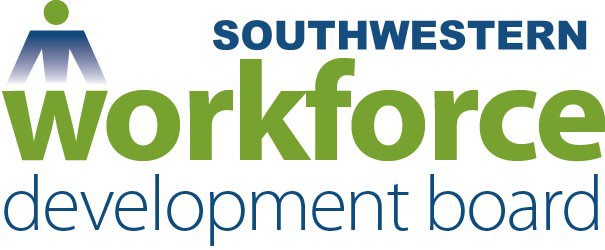 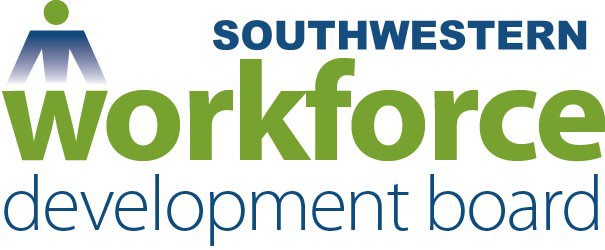 Page 1	CoverPage 2	Table of ContentsPage 3	Purpose of On-the-Job TrainingPage 4	Outreach and RecruitmentPage 4	Coordination of Case Management and Business Services Functions Page 4	Employer CriteriaPage 6	Reverse ReferralsPage 6	Occupational QualificationsPage 7	Trainee RequirementsPage 10	OJT Supportive ServicesPage 10	Training Duration and Reimbursement RatesPage 11	Skills Gap AnalysisPage 12	Training Plan DevelopmentPage 12	Schedule and Hire DatePage 13	Contract Development with EmployerPage 15	General Assurances and TermsPage 18	Reimbursement and InvoicingPage 18	Program and Financial MonitoringPage 19	Contract ModificationsPage 20	Reporting and Record KeepingPage 20	Attachments: OJT FormsOn-the-Job Training (OJT) is one of the allowable program activities authorized by Section 134 (c)(3)(H) of the Workforce Innovation and Opportunity Act of 2014 (WIOA). OJT may be provided through an OJT contract for dislocated workers as defined through WIOA and funded by the National Dislocated Worker Grant (NDWG) to serve an 11-county area to include Cherokee, Graham, Clay, Macon, Jackson, Swain, Haywood, Buncombe, Henderson, Transylvania, and Madison until May 2025.OJT is training conducted by a private for-profit, public, or private non-profit employer that occurs while an individual is engaged in productive work learning the skills and information necessary for full and adequate performance on the job.The three unique features of OJT are:The individual begins training as an employee of the employer and is subject to the same conditions of employment as other similarly employed individuals.The individual receives training in an occupational setting, under appropriate consistent supervision, thus acquiring occupational skills and knowledge in an on-the-job training environment.The employer retains the trainee as a regular employee after completion of the training period.OJT is for dislocated workers who have been permanently laid-off, terminated or laid-off due to a plant closure, long-term unemployed individuals, or displaced homemakers.OJT is directed at employers who are not able to fulfill their skilled labor force needs with qualified, experienced workers. Employers may utilize OJT in these instances by hiring and then training eligible individuals. Reimbursement is provided to those employers to pay for their extraordinary costs of training because these costs exceed the costs involved in training people normally hired in the occupation involved.OJT payments to employers are deemed to be compensation for the extraordinary costs associated with training participants and the costs associated with the lower productivity of the participants. Employers are not required to document such extraordinary costs. A copy of the OJT contract including the training plan must be maintained at the OJT worksite and the employer must maintain records sufficient to reflect all costs submitted for reimbursement.A contract shall not be developed with an employer who has previously exhibited a pattern of failing to provide OJT participants with continued long-term employment with wages, benefits, and working conditions that are not equal to those provided to regular employees who have worked a similar length of time and who are doing the same type of work. Also, contracts should not be entered into with an employer for a job that provides an entry level wage rate of less than $15.00 per hour as per the NDWG.OJT training can and should be marketed to both employers and job seekers. Information about OJT should be integrated into the employer services function and the employment/skills function of the Integrated Services Delivery Model.Outreach may be done directly or indirectly to both employers and job seekers. Integrating OJT outreach into the employer services function minimizes the chance of multiple staff contacting one employer. Outreach includes, but is not limited to; face-to-face contact, email, introductory letter, newsletters, press release, networking with other agencies, and speaking engagements.Sample outreach strategies include:Researching companies thoroughly before contact and note previous labor needs.Working with nearby agencies to target high growth industries for regional outreach.Educating employers about how OJT training can enhance their business, cut waste, help train employees, reduce turnover, and increase profits.Educating job seekers about how to explain OJT training to potential employers.Projecting company savings by utilizing OJT.Ensuring employer generated required paperwork is minimal.Encouraging the job seeker to use an introductory letter from the OJT provider when interacting with employers as part of the job search OJT outreach.The OJT Process in Region A is coordinated through WIOA and NDWG Staff. The NDWG Staff or Case Managers work with participants to determine if they are eligible for WIOA and supportive services. NDWG Staff with assistance as needed from the Business Services Representative review business services programs with the employer. To determine if an employer is appropriate for OJT a pre-award analysis is successfully completed. NDWG Staff, Case Managers, and the Business Services Representative work together with the objective of a successful placement and outcome.In general, employers are eligible to participate as OJT employers/subcontractors if they have been unable to meet their skilled labor force needs through normal recruiting procedures. Prior to entering into an OJT agreement, a pre-award analysis should be conducted to ensure that the employer can provide both training and long-term employment to an OJT trainee as well as meet the minimum standards.Employers must provide information such as an IRS Employer Identification number to demonstrate that they are a legitimate employer, having full-time employees, and conducting their trade or business at an appropriate worksite.Employers must be in compliance with all applicable business licensing, taxation, and insurance requirements. The employer must not be in violation of any local, state, or federal labor laws.Employers must not be involved in a current labor dispute and must not have a history of frequent layoffs.OJT training may not be subcontracted and must be conducted at the employer’s place of business, which meets prevailing standards with respect to wage, hours, and conditions of employment.OJT contracts are permitted with firms in which current and/or past Workforce Development Board (WDB) members are employed. Contracts may not be permitted where WDB members have certain ownership or other interests in the firm.The employer must not utilize an OJT contract to displace current employed workers or to reduce the hours of those employed workers below their normal schedule.The employer should provide OJT trainees with the same benefits and working conditions at the same level and to the same extent as other trainees or employees working a similar length of time doing the same type of work. OJT Trainees must also be provided with the same worker’s compensation coverage as regular employees.An OJT contract cannot be written for a position in which a worker is currently on layoff or for a position which will deny a current worker promotional opportunity.An OJT contract must not be written for employers who have relocated from one area to another unless it is determined that such relocation will not result in an increase in unemployment in the area of the original location or in any other area. Funds cannot be used or proposed for use to encourage or induce the relocation of an establishment, or part thereof, that results in a loss of employment for any employed by such establishment at the original location. A company that relocates, and in which such relocation results in job loss at the original site, is ineligible for OJT for the first 120 days after the company commences operations at the new or expanded location. An OJT pre-award analysis must be completed with the employer seeking assistance. This pre-award analysis must include the company official providing information, including other company names, and whether the company is relocating or expanding from another area with a resulting loss in employment.The maximum number of OJT training slots under an OJT project should not exceed 25% of the employer’s regular workforce for employers with 10 or more employees and contingent upon available funding. The maximum number of training slots under the OJT project should not exceed 50% of the employer’s regular workforce for employers with less than 10 employees. A new or expanding business/industry may train 35% of the number of permanent employees projected to be working at the end of one year from the date the business began operation or began expansion of its workforce. The training of an individual in circumstances where the employing entity is a sole proprietor may be allowed if theemployer can demonstrate that sufficient training and supervision will be afforded the OJT trainee.During the twelve months prior to execution of the OJT contract, the employer’s operation may not have experienced a high turnover or layoff of employees in similar positions having the same or similar job title(s) as the proposed OJT training position(s). The exception to this rule is circumstances out of the control of the employer, such as a pandemic.The Local WDB can assess the past performance of the employer in training employees under previous contracts and shall not undertake development of an OJT contract with an employer who has repeatedly failed to retain employees after completion of an OJT contract.When an employer identifies a potential candidate for employment who lacks the skills the employer requires upfront and is in need of OJT, they may refer the individual to the Career Center for WIOA and OJT eligibility determination. This must be done prior to the hiring selection or extending an offer of employment. If a job offer has been made, a candidate is not eligible to receive OJT. As with all OJTs, there must be a documented skills gap. The employer must be informed about the process including timeframes for the eligibility process so they will not have unrealistic expectations.In general, OJT may be offered in those occupations that provide opportunities not otherwise available, lead to economic self-sufficiency, and provide upward mobility.The occupation must be one in which there is a documented current or anticipated demand.The occupation must not be seasonal, intermittent, or temporary.The occupation must not involve payment in the form of a commission as the primary source of reimbursement to the OJT employee/trainee.The occupation must not include political or religious activity.The occupation must be one in which specific occupational training is a prerequisite for employment. The occupation must require at least 30 days or 240 hours of training to reach full productivity.The occupation should provide for permanent, full-time employment (full-time employment being defined as ~40 hours per week) with benefits.OJT training shall be conducted at worksites that meet the prevailing standards with respect to wage, hours, and conditions of employment.Occupations in a promotional line that do not infringe in any way on the promotional opportunities of currently employed individuals.For dislocated workers, training must be in an occupation which provides new skills from those possessed by the dislocated workers, and the occupation must be one in which the OJT was the motivation for the individual being hired.OJT should not be used to substitute for the following trainings: professional occupations requiring licensing, testing or certification; clerical positions which typically require classroom instruction (i.e., clerk typist, nursing, truck driving).Training may not be provided for occupations that are currently included or will be included under an employee-leasing contract whereby job openings for a particular occupation at a business facility are filled by staff of the leasing contractor.Training may not be provided for occupations where adequate supervision and/or monitoring are not available. These include traveling salespersons, out-stationed job positions, truck or van drivers and other positions requiring more than an occasional trip from the worksite.OJT training may not be provided for occupations that make money primarily through tips, such as wait staff or servers.The OJT program is client-focused, and the development of OJT contracts is primarily directed at locating employers for dislocated workers. Consideration for OJT training shall be offered to those most severely disadvantaged in terms of length of time unemployed and lacking the education, training, or experience for obtaining employment without assistance from the OJT program.Only those individuals who meet the eligibility requirements for individualized services, who have received an assessment and for whom an Individual Employment Plan (IEP) has been developed may be considered for OJT, as well as any type of training under WIOA. An individual referred to the career center by an employer may be considered for OJT only after the individual has met eligibility requirements as a dislocated worker to indicate an OJT is appropriate.Proper program eligibility is required for each funding source, i.e., WIOA formula, low income, state set-aside, National Emergency Grants (NEG) (dislocated worker), CAP recipients or Trade Act eligible.Regardless of the funding stream, consideration should be given to the skill requirements of the occupation, the academic and occupational skill level of the participant, prior work experience, and the participant’s IEP.The results of objective assessment, as documented on the individual’s IEP, must indicate that the participant is in need of, and can benefit from, the activity of OJT. The IEP must capture the past work history of the applicant from the official file, assess the test results, capture additional information from the applicant about past work experience, volunteer experience, and identify strengths and weaknesses of the applicant. It must include documentation as to the new skills to be acquired during training and how skill gap deficiencies will be overcome with the training.Once the preliminary IEP information has been gathered and the assessment process is completed, the following considerations should be addressed:Does the participant need to learn skills for the desired position, or have those skills already been acquired?Does the participant have a need for training?Confirm that OJT is the best way for the individual to obtain the skills needed?Can the position be obtained at this company without OJT training? If a need for OJT cannot be documented, a direct placement or referral to other services should be considered.If a need for OJT has been determined and recorded on the IEP, a referral may be made to appropriate employers.Is the participant likely to succeed in training?Factors used to select OJT as the most appropriate referral may include the participant’s need for occupational training, participant’s job readiness, and match of referral to the participant’s needs, and employment objectives, as well as capability of the participant to complete the training. In summary, it is the responsibility of the SWDB to ensure the eligibility of the participant and to assure the individual’s suitability for OJT with the employer.The following criteria will be used to determine suitability for consideration as an OJT trainee:Candidate must be enrolled in WIOA as a dislocated worker participant.Candidate is assessed to determine a skills gap for the occupation and establish criteria for the training plan before being approved for OJT.Target populations are to be selected for participation if they qualify as a dislocated worker for example veterans, public assistance recipients, women, minorities, displaced homemakers, and disabled persons.The NDWG Staff or Case Managers provide outreach/recruitment, eligibility verification, coordination, counseling, follow-up, reporting/record retention, monitoring, tracking of referrals, contracting, suitability assessment, objective assessment, orientation, job development and placement, job search assistance, supportive services, referrals and tracking of actual participation time.The NDWG Staff or Case Managers verify eligibility of participants enrolled into the OJT program. Copies of all verification documents are to be kept in the participant’s file. Determination of eligibility will be made according to regulations of WIOA and SWDB policies. Documentation will be gathered and maintained for the following:Selective Service registration for males born on or after January 1, 1960ResidenceBirth date and AgeCitizenship and Alien statusSocial Security NumberAll clients must be verified as “eligible” prior to entering an OJT work agreement or training.A client is considered to be appropriate for an OJT, if:Client has little or no marketable skills related to the occupation.Client has skills that are either obsolete or unmarketable in the local labor market.Client has lost their previous job or is at risk of losing their current job due to a plant closure or layoff in an industry or occupation with unlikely prospects of finding or remaining in a similar job in the local labor market.Client has not already completed the training under a previous OJT contract.Additional Eligibility CriteriaClient has identified an occupational area for which immediate employment is a realistic goal.Client has the interest and aptitudes necessary to succeed in an OJT position in a specific occupation and meets the WIOA eligibility criteria by completing career services prior to receiving training.Client has a general knowledge of the expectations of the workplace: i.e., attendance, punctuality, adhering to workplace requirement, acceptable dress, and grooming, performing job duties, accepting supervision, dealing with co-workers, and, in general, accepting responsibilities associated with employment.Client has resolved or has plans to resolve such employment barriers as transportation, childcare, housing, health, or other barriers that can prevent successful OJT participation.Client has a positive attitude toward working and is eager to begin OJT participation.Client has the basic skill level in reading, math, understanding the English language, and other areas necessary to begin the OJT training.Client does not have significant prior experience and/or education in the occupational area for which OJT is being considered.A client is considered to be ready for an OJT if he or she meets these requirements and is prepared and motivated for employment but lacks the specific occupational skills required for employment. Employer referrals (“reverse referrals”) may be enrolled in cases when the employer confirms the OJT is the impetus for hiring.The OJT program may not be used to train workers currently attached to an employer’s payroll. OJT is designed for individuals whose skill levels are inadequate to gain employment without special consideration from an employer. The “hire first, train later” aspect of OJT simply allows the employer to select employees from among eligible applicants referred to the employer. Again, these clients should be individuals who cannot reasonably expect to secure employment without subsidized training. OJT should not be used to train individuals in an occupation for which they already possess the appropriate skills.OrientationThe NDWG Staff or Case Managers provide the client with the following information:Wage rate and benefitsLength of training periodNumber of hours of workJob descriptionReporting procedures (timesheets, pay day, etc.)Name and title of supervisorTraining siteParticipant’s Rights and Grievance ProceduresReporting Accident ProceduresThe OJT Policy and Procedures Guide is used for participants to verbally review the information contained therein. Signatures will be obtained verifying the receipt of orientation and maintained onfile. The employer’s orientation will include all required forms for an OJT contract. The NDWG Staff or Business Services Representative provide assistance to the employer throughout the agreement period.Counseling/EvaluationsIt is strongly recommended that counseling be of a positive nature. When problems are discussed, they can be addressed in a manner that participants understand the expectations for improvement.During the OJT contract period, a mid-point evaluation of training and a final evaluation of trainee skills will be conducted using the OJT Trainee Evaluation Form. The mid-point evaluation is an opportunity for the employer, supervisor, and the trainee to review the progress of the trainee and to make any necessary adjustments to the training shown in the training plan. Completion of the final evaluation of skills section of the form indicates a successful completion of the training plan and an agreement by the employer to continue the employment on an unsubsidized basis.It is not necessary that all skills or learning objectives be mastered by the conclusion of training; rather the goal is for the trainee to master as many of the objectives as possible and have satisfactory progress in all other categories. Some objectives may require longer training than the OJT contract and training plan allow.OJT participants may receive additional supportive services as outlined in the SWDB Adult and Dislocated Worker Supportive Services policy.In addition, supportive services for an OJT includes items required by the employer or tools that may be needed for the individual to be successful in the job. Examples of these items are uniform, steel-toed boots, safety goggles, or manuals and are dependent upon financial need.The NDWG Staff or Case Manager will contact the OJT participant in the first week, and monthly to provide counseling and to monitor progress.Specific Vocational Preparation (SVP) codes, as indicated in Job Zone on the O*NET Standard Occupational Classification (SOC) are used to establish a uniform method for determining maximum length of training. OJT contracts will not be written for an occupation requiring less than 240 hours of training as indicated by the SVP level with a maximum training time not to exceed 1040 hours. Training time will be defined as actual hours worked while enrolled in OJT with the duration limited to a reasonable period of time needed for the trainee to acquire identifiable skills and competency in the occupation.To find the code go to http://www.onetonline.org/Enter occupation or keyword. Select the specific occupational title and click enter. Scroll down toJob Zone. The Specific Vocational Preparation (SVP) ranges will be shown.SVP conversions are used as a guideline not to exceed 1040 hours of training limitation:In OJT for Dislocated Workers, the SVP levels or O*NET SOC codes which reflect the maximum number of allowable training hours are the same as those in the above table. The maximum SVP training hours for each client should be adjusted based on the training needs and abilities of individual clients.In determining the appropriate length of the training for the contract, consideration should be given to the skill requirements of the occupation, the academic and occupational skill level of the participant, prior work experience, level of difficulty, and the participant’s IEP. The level of difficulty is determined from an assessment of the job description.For example, if the job requires the repair of machinery, a determination needs to be made of tools needed, the precision needed to use the tools successfully, skills needed to diagnose problems, and the training needed to successfully disassemble and reassemble parts. O*NET is a useful resource to use in determining the length of training in addition to the work history and education of the participant with the job description from the employer.OJT employers are reimbursed for the extraordinary costs of providing the training and additional supervision related to the training on a sliding scale based upon the number of employees located at an employer’s single location. Employers with less than 250 employees, up to 75% of the OJT hourly wages during the training period may be reimbursed. Employers with more than 250 employees, up to 50% of the OJT hourly wages during the training period may be reimbursed.An Individual Employment Plan (IEP) and an OJT Training Plan are developed by NDWG Staff and must reflect the acquisition of skills needed for the occupation. An analysis of the trainee’s prior work history and job skills will be compared to the job description for the occupation. A skills gap analysis provides insight to the following questions:What skills does the participant have?What skills are needed for competency in the OJT occupation?What are the differences between the two?The resulting gap in skills will be the basis for the OJT Training Plan. Each skill description should be concise but comprehensive and individual objectives must be measurable and observable. For OJT participants the following assessment tools may be used to identify their current skill level and to identify the skills gap between their current skill set and skills that will be needed to complete the OJT Contract:Interview with participantApplicant’s prior work experience and educationIndividual Employment PlanEmployer job descriptionO*NET Dictionary of Occupational Titles (DOT)O*NET Specific Vocational Preparation (SVP) LevelsSkills Transferability TableProfessional judgement by WIOA staffAfter determination of the occupation in which the participant will be trained, an OJT training plan must be developed. This plan will be a formal and written program of the structured job training that will provide participants with an orderly combination of instruction in work maturity skills, general employment competencies and occupationally specific skills that will enable the participant to work toward self-sufficiency. O*NET, a company job description and trainee’s previous work and educational background are used as a basis to list skills or tasks. Keep each skill description concise and comprehensive and make sure the individual tasks are measurable and observable.OJT contracts and participant training plans include the following elements:Trainee information with employer information including name and contact information.OJT information with start and end dates, wage rate, reimbursement percentage, and reimbursement rates.Occupational information of job title and description, O*NET code, SVP Code, training information including list of specific skills or tasks the employer agrees to provide to the participant, estimated standard training hours for each skill, and anticipated participant training hours.Estimated start date and end date for each skill or task.Signatures of trainee and date, of employer and date, and of OJT provider and date.Job description should be attached to the training plan.The training plan becomes the work statement of the contract and followed as a guide when delivering training. The training plan is also useful for determining whether the services contracted for are delivered. Once skills have been identified and a method for measuring them has been established, trainee progress can be determined.No employee who is hired into a training position under an OJT contract may start employment prior to the date of the contract. The effective date of the contract shall be negotiated between NDWG Staff and the employer and shall be based upon the need of the participant(s) to start work and the time needed for obtaining all necessary information to complete the contract proposal and processing the OJT contract. The employer must also be made aware of the fact that no reimbursement will be paid for any training costs incurred prior to the effective date of an approved contract.All OJT trainees shall enter training within two (2) calendar months of the effective date of the contract. If any of the training slots are not filled at the end of the entry period, the funds are to be de-obligated within ten (10) working days after the end of the entry period.NDWG Staff, Case Managers or Business Services Representative develop and negotiate the OJT contract. Priority for OJT contract development shall be directed toward employers in the private sector; however, contracts may be developed with public sector or non-profit sectors. Priority will be given to employers within growth industries that offer jobs reflecting the use of new technological skills.Contract negotiations must be conducted with the employer or the person who has the authority to act on behalf of and make decisions for the business. The negotiation process includes a review of all OJT contract rules and regulations in order to lessen audit exceptions and problems of non- compliance with WIOA and contract provisions.The cost of training will be determined as a result of negotiating the program content and the length of training to be given by the employer. The present skill level of the participant, the specific job duties of the training position and the quality of training will determine the length of the contract and cost of the training. The job description must accurately reflect the duties of the job. By obtaining a job description from the employer and the average amount of time an employee will spend on each of the job duties within the position, a correct occupational code can be assigned and the proper length of training for the contract can be negotiated within the specified allowable maximums.In those instances when a contract is negotiated for a new or expanding business and not for a specific client or group of clients, knowledge of applicant skills within the local labor market can be used as a guide for determining the length of training.Training WagesParticipants in OJT shall be paid the same wages, including periodic increases, as other workers for the same or similar jobs. Even though participants should receive any pay increases similar to other employees, the employer will only be reimbursed the negotiated percentage of the beginning wage rate. Also, contracts should not be entered into with an employer for a job that provides an entry level wage rate of less than $15.00 per hour.If the proposed training is for a salaried position, determine that this salary, when converted into an hourly rate, meets the minimum wage requirement.Working Conditions and Labor LawsOJT employees are subject to the same personnel rules, working conditions and benefits as regular employees hired by the employer. It is the responsibility of the person who negotiates the OJT contract to determine if participants will be provided benefits and working conditions at the same level and to the same extent as other employees working a similar length of time and doing thesame type of work, and if all employer and occupational eligibility requirements are met. If the participant will not be covered by the required benefits, a contract should not be written or approved.Worker’s Compensation: Participants must be covered by Worker’s Compensation Insurance. The person who negotiates the OJT contract must verify that the employer provides Worker’s Compensation for its employees. If the employer does not have this coverage or equivalent coverage, a contract cannot be negotiated.Fringe Benefits: Participants shall be afforded the same benefits, at the same level, as other regular employees working a similar length of time and doing the same type of work. This means that if other new employees are considered for salary increases after 30 days, the OJT trainee shall also be considered for a raise using the same evaluation process and the same increase schedule.Paid Time Off: OJT trainees shall be afforded all paid leave and paid holidays as other employees in accordance with the personnel rules covering regular employees, but all fringe benefits shall be a cost to the employer and shall not be included in the OJT cost reimbursement. The person who negotiates the contract must determine that the OJT employee(s) will be provided with all benefits afforded other regular, newly hired employees of the same employer.Union Concurrence: The person who negotiates the OJT contract must determine if other employees of the employer who perform the same or similar work are included in a collective bargaining agreement. If such an agreement exists, the union agent who represents the employees must be made aware of it and must concur that the terms and conditions of the proposed training will not conflict with the union collective bargaining agreement. If such written concurrence will not be provided, a contract cannot be written. No negotiation should be undertaken when the employer declines to consult with the bargaining agent during the negotiation process.Grievance Procedures: The employer must establish grievance procedures for resolving employee complaints and the OJT trainees must be made aware of and be subject to these procedures. The employer must agree to abide by the SWDB grievance procedures for resolving grievances and complaints from the OJT trainee.Contract Agreement for the EmployerThe Contract Agreement for the Employer must include the following:Name, address, and telephone number of the employer.Name of the contract administrator for the employer.Description of any additional services to be provided beyond training and any training provided by other than the OJT employer, with any subcontractors identified and their specific responsibilities clearly defined.Beginning and ending dates of the agreement.Concurrence of any collective bargaining agent.Record keeping requirements, including participant time and attendance documentation and payroll records.Invoicing procedures, including frequency of billings, and required supporting documentation.Worker’s compensation, or if not applicable, alternative insurance for injuries to participants.No displacement of currently employed workers or infringement on promotional opportunities.General provisions and assurancesThe NC Division of Workforce Development has created an OJT Contract Form to be used by all OJT programs in the State. The form is in the OJT Forms section of this manual.The following terms and general assurances are part of the OJT Contract to be reviewed by the employer prior to signing the contract.Employer CriteriaThe employer must provide information such as an IRS Employer Identification number to demonstrate that they are a legitimate employer, having full-time employees, and conducting their trade or business at an appropriate worksite.The employer must not be involved in a current labor dispute and must not have a history of frequent layoffs.OJT training may not be subcontracted and must be conducted at the employer’s place of business, which meets prevailing standards with respect to wage, hours, and conditions of employment.Employer referrals to NC Career Centers are permitted. Eligibility and suitability for OJT must be determined and verified prior to hiring and/or the beginning of training.OJT contracts are permitted with firms in which current and/or past Workforce Development Board (WDB) members are employed. Contracts may not be permitted where WDB members have certain ownership or other interests in the firm. Please refer to NCGS 14-234 (a1) (4).The employer must be in compliance with all applicable business licensing, taxation, and insurance requirements. The employer must not be in violation of any local, state, or federal labor laws.OJT Training OccupationThe OJT training occupation must not be seasonal, intermittent, or temporary. The occupation must not involve payment in the form of a commission as the primary source of payment to the OJT employee.	The occupation must be one in which specific occupational training is a prerequisite for employment. The occupation must provide full-time employment. (Full-time is defined as a 40-hour work week, except where fewer or more hours are normal to the occupation, but in no case less than 30 hours per week.) Contracts may also be negotiated for part-time employment if such negotiation is undertaken for a specific trainee, but only in those instances where full-time employment is not feasible due to limitations (i.e., individuals with an impairment or disability).	Training may not be provided for occupations where adequate supervision and/or monitoring are not available. These may include traveling salespersons, out-stationed job positions, truck or van drivers and other positions requiring more than an occasional trip from the employer worksite.Payments The employer shall be reimbursed for training costs upon timely submission of the invoice appropriately certified by the employer’s signatory official. Payment shall be based on the hours actually worked for which wages are paid at each training slot, times the negotiated fixed hourly rate. Payment of overtime shall be restricted to work consistent with the training plan. Payment shall include reimbursement of costs associated with employment and training services which have been integrated into the training plan and for which wages have been paid.No reimbursement shall be made for a period of work stoppage at the employer’s worksite.	Each trainee’s wages shall be paid in full for the period for which reimbursement is being requested prior to the transmittal of an invoice to the WDB for payment.Availability of FundsPayment for contract activity extending into the next program year is conditional on the availability of Workforce Innovation and Opportunity Act (ACT) funds in that program year. No obligations will be incurred by the employer if such funds are not available. The employer will be notified in advance when funds are limited.Records Retention and ReviewThe employer shall maintain records (business receipts, payroll records), sufficient to reflect all costs incurred in the performance of this contract until the appropriate WDB audit has been fulfilled, or until the expiration of three years from the date of final payment under this contract.The employer’s establishment and records related to the trainee, as may be engaged in the performance of this contract, shall be subject at a reasonable time to inspection, audit, review and evaluation by the U.S. Department of Labor, State of North Carolina, and the WDB.The employer agrees to reimburse to the WDB any and all funds received under this contract which are determined by audit to have been spent on activities not in compliance with the provisions of this contract.Contract ModificationsThis contract may be modified, terminated, or cancelled whenever it is determined that such action is in the best interest of the WIOA program or employer. Terminations, cancellations, and modifications shall be effective on the date of execution.Sectarian/Religious ActivitiesNo trainee enrolled under the contract shall be employed in the construction, operation, or maintenance of any facility as is used, or to be used, for sectarian instruction or as a place for religious worship. Trainees may not be trained or employed in sectarian and/or political activities.Disclosure of Confidential InformationConfidential information about any trainee shall be divulged by the employer only as necessary for purposes related to evaluation of the employee’s performance.NepotismNo person shall be hired under this contract if a member of his or her immediate family is employed in an administrative capacity by the employer. The term “administrative capacity” includes those who have selection, hiring, placement, or supervisory responsibility for OJT trainees and “immediate family” shall include Wife/Husband, Son/Daughter, Mother/Father, Brother/Sister, Son-In-Law/Daughter-In-Law, Mother-In-Law/Father-In-Law, Stepparent, Stepchild, Grandparent, and Grandchild.Debarment and SuspensionThe employer certifies that neither he/she nor the company’s principals are presently debarred, suspended, proposed for debarment, declared ineligible, or voluntarily excluded from participation in this transaction by any Federal department or agency.Equal Opportunity and Non-DiscriminationThe employer shall not discriminate against any employee or applicant because of race, color, religion, sex, age, disability, political affiliation, beliefs, citizenship, or national origin and agrees to post in conspicuous places, available to employees and applicants for employment, notices setting forth the provisions of this Equal Opportunity clause. This contract is subject to the Civil Rights Act of 1964 and ensuing Regulations in 29 CFR Part 31.GrievancesThe employer will ensure that the OJT trainee is informed of established grievance procedures for resolving employee complaints.Maintenance of EffortEmployer sponsored training in existence prior to initiation of this project shall be continued and may not be reduced in any way as a result of this contract (except for reduction unrelated to the provisions and purposes of this contract).Conditions of employmentConditions of employment and training will be in full accordance with all applicable federal, state, and local laws and ordinances (including but not limited to labor and employment laws, environmental laws or health and safety laws).Payments to employers for OJT shall be in compliance with WIOA program guidelines. Payments to employers are in compensation for the extra costs associated with training participants.Employers are not required to document these costs. Extra costs associated with training of participants are usually understood to mean:More intense supervisionAbove average material wasteAbnormal wear on toolsDown timeLower rates of productionThe participant must receive wages and fringe benefits equal to those similarly employed by the employer. The reimbursement is not a wage subsidy. It is expected that the participant will continue working after the payments to the employer end. It is also expected that the participant will continue to receive compensation and benefits commensurate with the job performance.Payment to employers should be managed by an invoice system that clearly documents the number of hours worked each day by the participant and rate of pay for the time period. Invoices must be signed by both the participant and the employer or only by the employer if accompanying documentation (timesheets/timecards) is signed by the participant and reconciled to the invoice.Also, payments to employers must be based on the starting wage in the contract and not on scheduled raises and regular pay increases.At the beginning of each month, the employer will provide NDWG Staff, Case Managers or Business Services Representative with signed time sheets or timecards for an invoice to be generated for the employer’s signature to include with the time sheets for reimbursement.In the event the OJT starts later in the month or an employer misses submitting documentation in a timely manner this process may start at the beginning of the next full month.The monitoring of OJT contracts shall be the responsibility of the SWDB and the OJT Provider. Any on-site monitoring reviews and evaluations will be coordinated among SWDB Staff to eliminate duplication.At a minimum, OJTs are monitored for the following:Compliance with the training outline/statement of workReview of the employer’s payroll records for a comparison of time and attendance invoices, and comparison of contracted wage rate vs. wages paid, and start date of employment vs. contract start date.The original documents (timecard, timesheet, etc.) which show the actual hours worked for a given time period are reviewed approximately every month when received prior to reimbursement.The SWDB monitors OJT activities of each contract to ensure the goals of the OJT program are being met through; appropriate administrative procedures, controls and records are maintained, contract terms and conditions are being fulfilled.Programmatic monitoring is ongoing throughout the year. Programmatic monitoring is an internal review of participants on a case load. NDWG Staff or Case Managers doing OJTs are monitored. After monitoring an email consisting of any findings is emailed. If the finding is correctable, they will correct and send an email with corrections made back to the monitor.Financial monitoring occurs approximately every month when time sheets/cards are received prior to the invoice being signed by the employer. This documentation is entered into a spreadsheet and shows the actual hours worked for a given time period and the amount per hour to be reimbursed.A monitoring review may be conducted at the employer location when there are indications of problem areas, such as layoffs or rumors of layoffs, decrease in hours of training as reported, complaints (either written or verbal) from trainees, rumors of employer filing for bankruptcy, etc.Monitoring and evaluation of the OJT includes documenting information received directly from the trainees as well as information from the trainee’s supervisor about how the training is progressing. NDWG Staff or Case Managers are in contact monthly when obtaining timesheets for invoicing. In addition, there is a mid-point and final evaluation of the trainee and program.From time to time, OJT contracts may require changes for which formal modification is necessary. Modifications should be signed by the same individual who signed the original contract or his/her successor. Contracts cannot be amended after the end date of the contract period.Contract modifications may be necessary for the following reasons:The ending date of the contract may be extended in order for a trainee to complete the training program, provided the extension does not violate any statutory requirement. The reasons for extending the ending date could be due to illness of a trainee, acts of God such as flooding, or equipment failures at the place of business that delayed the training program. The beginning date of a contract should not be changed.Training slots may be increased by a contract modification if such increase will not exceed the allowable number of trainees and if the additional training slots are filled prior to the two-month entry period.The entry period for hiring OJT trainees may be extended if such extension will not cause the training period to extend beyond the statutory limitation of the contract. Normally an extension of the entry period must also include an extension of the contract ending date.When an employer fails to fill one or more of the authorized training slots by the end of the entry period, those unfilled slots must be de-obligated by completing a contract modification. The amendment is to be completed within ten working days after the end of the entry period. When none of the training slots are filled, de-obligate the funding and cancel the contract.Modifications are also used to correct errors in the original training program budget and the description of the job duties of the position(s) covered by the contract.Contract modification (bilateral modification, bilateral cancellation, and unilateral termination) documents will be provided by the SWDB.OJT records and reports that are prepared and maintained by the SWDB/OJT Provider should include a copy of the OJT invoices, instructions for completion of the OJT invoice, record of subcontracted funds, and expenditure report. Appropriate forms will be provided by the SWDB.OJT Employer FileThe following documents will be electronically maintained in the OJT Employer file:ContractTraining Plan/OutlineContract modificationsEmployer timesheets and invoicesEvaluations/monitoringOJT contracts shall be maintained in an orderly fashion and separated by active and inactive contracts.The following are forms for the OJT Program. These forms are available through the Southwestern Workforce Development Board.Pre-Award AnalysisContract AgreementTraining PlanEvaluations DocumentInvoice SampleTimesheet Sample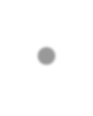 Orientation Check ListsOn-the-Job Training (OJT) Contract: Pre-Award Analysis Section 1: Employer InformationSection 2: Criteria for OJT EmployersSection 3: Authorized SignaturesSection 4: INTERNAL USE ONLYOutcome of Pre-Award AnalysisDoes the employer meet all requirements of the OJT pre-award analysis? YES ☐	NO ☐Will an OJT Contract be developed? YES ☐	NO ☐If not, please explain.On-the-Job Training (OJT) Contract: Employer AgreementSection 1: Contact InformationSection 2: Contract AgreementThis contract is entered into between	, hereinafter called the National Dislocated Worker Grant OJT Agency, and 	, hereinafter called the Employer.The parties hereto agree that the Employer will employ worker(s) and provide OJT services to individuals referred by the NDWG OJT Agency and deemed acceptable by the Employer in accordance with the associated pre-award analysis and training plan(s) attached and made a part thereof. Reimbursement will be paid pursuant to the terms and conditions set forth under the General Assurances provided with this contract. In no case shall total reimbursement exceed 	% of the gross wages paid to the trainee(s) during the training period. In addition, the Employer agrees that it will perform under this contract in accordance with the NDWG funded through the Workforce Innovation Opportunity Act and the regulations, procedures and standards promulgated there under. The Employer shall comply with all applicable federal, state, and local laws, rules and regulations which relate to the employment of persons who perform work and are trained under this contract.Individuals employed under this contract must be certified as being eligible by the NDWG OJT Agency. The Employer agrees to submit an invoice for reimbursement to the NDWG OJT Agency. In addition, the Employer agrees to complete and submit the attached evaluation for each trainee at the midpoint and end of the training period.Section 3: Authorized SignaturesSection 4: Contract Agreement Modification, if applicableContract Agreement terms modified:Reason for modification or cancellation:On-the-Job Training General AssurancesEmployer CriteriaThe employer must provide information such as an IRS Employer Identification number to demonstrate that they are a legitimate employer, having full-time employees, and conducting their trade or business at an appropriate worksite.The employer must not be involved in a current labor dispute and must not have a history of frequent layoffs.OJT training may not be subcontracted and must be conducted at the employer’s place of business, which meets prevailing standards with respect to wage, hours, and conditions of employment.Employer referrals to NC Career Centers are permitted. Eligibility and suitability for OJT must be determined and verified prior to hiring and/or the beginning of training.OJT contracts are permitted with firms in which current and/or past Workforce Development Board (WDB) members areemployed. Contracts may not be permitted where WDB members have certain ownership or other interests in the firm. Please refer to NCGS 14-234 (a1) (4).The employer must be in compliance with all applicable business licensing, taxation, and insurance requirements. The employer must not be in violation of any local, state, or federal labor laws.OJT Training OccupationThe OJT training occupation must not be seasonal, intermittent, or temporary.The occupation must not involve payment in the form of a commission as the primary source of payment to the OJT employee.The occupation must be one in which specific occupational training is a prerequisite for employment.The occupation must provide full-time employment. (Full-time is defined as a 40-hour work week, except where fewer or more hours are normal to the occupation, but in no case less than 30 hours per week.) Contracts may also be negotiated for part-time employment if such negotiation is undertaken for a specific trainee, but only in those instances where full-time employment is not feasible due to limitations (i.e., individuals with an impairment or disability).Training may not be provided for occupations where adequate supervision and/or monitoring are not available. These may include traveling salespersons, out-stationed job positions, truck or van drivers and other positions requiring more than an occasional trip from the employer worksite.PaymentsThe employer shall be reimbursed for training costs upon timely submission of the invoice appropriately certified by the employer’s signatory official. Payment shall be based on the hours actually worked for which wages are paid at each training slot, times the negotiated fixed hourly rate. Payment of overtime shall be restricted to work consistent with the training plan. Payment shall include reimbursement of costs associated with employment and training services which have been integrated into the training plan and for which wages have been paid.No reimbursement shall be made for a period of work stoppage at the employer’s worksite.Each trainee’s wages shall be paid in full for the period for which reimbursement is being requested prior to the transmittal of an invoice to the WDB for payment.Availability of FundsPayment for contract activity extending into the next program year is conditional on the availability of Workforce Innovation and Opportunity Act (ACT) funds in that program year. No obligations will be incurred by the employer if such funds are not available. The employer will be notified in advance when funds are limited.Records Retention and ReviewThe employer shall maintain records (business receipts, payroll records), sufficient to reflect all costs incurred in the performance of this contract until the appropriate WDB audit has been fulfilled, or until the expiration of three years from the date of final payment under this contract.The employer’s establishment and records related to the trainee, as may be engaged in the performance of this contract, shall be subject at a reasonable time to inspection, audit, review and evaluation by the U.S. Department of Labor, State of North Carolina, and the WDB.The employer agrees to reimburse to the WDB any and all funds received under this contract which are determined by audit to have been spent on activities not in compliance with the provisions of this contract.Contract ModificationsThis contract may be modified, terminated, or cancelled whenever it is determined that such action is in the best interest of the WIOA program or employer. Terminations, cancellations, and modifications shall be effective on the date of execution.Sectarian/Religious ActivitiesNo trainee enrolled under the contract shall be employed on the construction, operation, or maintenance of any facility as is used, or to be used, for sectarian instruction or as a place for religious worship. Trainees may not be trained or employed in sectarian and/or political activities.Disclosure of Confidential InformationConfidential information about any trainee shall be divulged by the employer only as necessary for purposes related to evaluation of the employee’s performance.NepotismNo person shall be hired under this contract if a member of his or her immediate family is employed in an administrative capacity by the employer. The term “administrative capacity” includes those who have selection, hiring, placement, or supervisory responsibility for OJT trainees and “immediate family” shall include Wife/Husband, Son/Daughter, Mother/Father, Brother/Sister, Son-In-Law/Daughter-In- Law, Mother-In-Law/Father-In-Law, Stepparent, Stepchild, Grandparent, and Grandchild.Debarment and SuspensionThe employer certifies that neither he/she nor the company’s principals are presently debarred, suspended, proposed for debarment, declared ineligible, or voluntarily excluded from participation in this transaction by any Federal department or agency.Equal Opportunity and Non-DiscriminationThe employer shall not discriminate against any employee or applicant because of race, color, religion, sex, age, disability, political affiliation, beliefs, citizenship, or national origin and agrees to post in conspicuous places, available to employees and applicants for employment, notices setting forth the provisions of this Equal Opportunity clause. This contract is subject to the Civil Rights Act of 1964 and ensuing Regulations in 29 CFR Part 31.GrievancesThe employer will ensure that the OJT trainee is informed of established grievance procedures for resolving employee complaints.Maintenance of EffortEmployer sponsored training in existence prior to initiation of this project shall be continued and may not be reduced in any way as a result of this contract (except for reduction unrelated to the provisions and purposes of this contract).Conditions of employmentConditions of employment and training will be in full accordance with all applicable federal, state, and local laws and ordinances (including but not limited to labor and employment laws, environmental laws or health and safety laws).On-the-Job Training (OJT) Contract: Training Plan Section 1: General InformationSection 2: Training OutlineList in the chart below the skills and learning objectives needed to become proficient in the position. Note: the standard training hours are determined through the use of SVP codes while the actual anticipated training hours are determined after analysis through a skills transferability table of the trainee’s work history and current position to determine a skills gap. Please list the standard and anticipated hours required for each skill, as well as the estimated start and end dates. The midpoint and final evaluations will address all listed skills and learning objectives.Official job description is attached.Section 3: Authorized SignaturesOn-the-Job Training (OJT) Contract: Trainee EvaluationTrainee Name: 		Supervisor Name: 		Company Name: 	Section 1: EvaluationHaving satisfied the requirements of the training plan, employment continues on an unsubsidized basis: 	Section 2: Authorized SignaturesMidpoint Evaluation	Final EvaluationSection 3: Comments (explain any unsatisfactory evaluation items)Employer: 	 Address: 	Trainee:Contract Start Date: 	 Contract End Date: 	Total Contract Amount:$0.00Maximum Contract Hours:	0Employer Signature:		 NDWG Staff Signature:		OJT Weekly Time SheetEmployer: Employee:Period Start Date:	Period End Date:Note: Only record hours worked, no holiday or paid leaveSupervisor Signature:Employee Signature:NDWG OJT Trainee RightsBenefits, Nepotism Policy & Hatch Act InformationCivil RightsNo action may be taken in selecting trainees; in assigning them to an employment or training site; or in terminating them from WIOA or from a WIOA activity if such action is based on discrimination with regard to race, creed, color, national origin, political affiliations, religion, sex handicap or age or with regard to any other term, condition, benefit or privilege or employment or training.Other Rights & BenefitsEach trainee in OJT shall be assured of worker’s compensation or of comparable insurance coverage.Each trainee in an OJT program shall be provided with wages, benefits and working conditions to the same extent as other employees similarly employed.Each trainee before beginning WIOA employment or training shall be informed of all rights and benefits to which the trainee may be entitled, and of pay procedures, time limits, and programmatic goals.Trainees who are found to be in need of financial assistance as a prerequisite to their WIOA participation will be provided needs-based or other payments, as deemed appropriate, by the Workforce Development Area.Trainees will receive counseling services and will be provided with a copy of the Plan of Action located in the Individual Service Strategy. The Plan of Action summarizes the trainee’s employment goals and the necessary steps to reach those goals.Trainees will not be required or permitted to work, be trained, or receive services under conditions which are unsanitary or hazardous in any way to their health or safety.Each OJT trainee shall be informed of the name of his or her respective employer.Each Trainee shall be informed of the complaint and hearing procedure applicable to the WIOA activity to which it is assigned. The right to file a complaint about any aspect of WIOA is granted by law to all WIOA trainees.Nepotism PolicyNo persons shall be enrolled in an OJT program if a member of his/her immediate family is employed in an administrative or decision-making capacity by the OJT Subcontractor (employer). This includes those who have selection, hiring, placement or supervisory responsibility for OJT participants. “Immediate family” shall include wife/husband, son/daughter, mother/father, brother/sister, son/daughter-in-law, mother/father-in-law, stepparent, stepchild, grandparent, and grandchild.Political Activities/Hatch ActThe federal Political Activities Act places certain restrictions on the political activities of individuals employed in federally funded activities. No Contractor staff or participant/trainee may engage in partisan or non-partisan political activities during hours for which that person is paid or funded with grants administered through the Local Area. No Contractor staff or participant/trainee may, at any time, engage in partisan political activities in which such person may represent himself/herself as a spokesperson of the program or funding source or of the Local Area.NDWG Orientation: OJT Program Employer/Supervisor Employer Orientation ProcessNDWG Purpose/GoalsAvailability of FundsOverall Program ExpectationsNCWorks Career Center Partners Available Supportive Services Referrals ProcessNDWG OJT Contract*NDWG OJT Terms and General Assurances*Employer Criteria	OJT Training OccupationPayments	Records Retention and ReviewContract Modifications	Sectarian/Religious Activities Disclosure of Confidential Information	NepotismDebarment and Suspension	Equal Opportunity and Non-DiscriminationGrievances	Maintenance of EffortConditions of EmploymentNDWG OJT Training Plan/Outline*Participant NameParticipant Hourly Wage Rate and Benefits Participant Pay Schedule and Period Participant Supportive ServicesJob Description and TitleParticipant Rights and Responsibilities (Counseling Component)Monthly Reimbursement Process Timesheets/cards* (provide if necessary) Invoice Process and Form*Monitoring and Follow UpOJT Mid-point and Final Evaluation** Items that need to be on file in Employer’s folder and maintained by NDWG Project or Case ManagerOn-the-Job Training Policyand Procedural ManualBoard Approved September 6, 2023SVP levelMaximum Hours224035204104051040YESNOEmployer Requirements☐☐1) Does the employer agree to ensure that the OJT will not result in the replacement of laid-off workers?☐☐2) Does the employer ensure that the company has not exhibited a pattern of failing to provide OJT trainees with continued long-term employment?☐☐3) Does the employer commit to providing long-term employment for successful OJT trainees, barring unforeseen economic conditions?☐☐4) Does the employer agree to ensure that the OJT will not result in the full or partial displacement of currently employed workers nor will it infringe on promotional opportunities of current workers?☐☐5) Does the employer agree to ensure that trainees will be provided the same benefits and working conditions at the same level and to the same extent as other trainees or employees working a similar length of time and doing the same type of work?☐☐6) Does the employer agree to ensure that trainee wages to be paid are at least equal to both:the federal, state or local minimum wage (Fair Labor Standards Act), andother employees in the same occupation with similar experience?☐☐7) Does the employer agree to ensure that trainees are provided with the same workers’ compensation coverage as regular, non-OJT employees?Worker’s Compensation Company:Account #:Effective Dates:	to☐☐8) Does the employer agree to ensure that the OJT will not result in the impairment of existing contracts for services or collective bargaining agreements?☐☐9) Does the employer agree to ensure that OJT funds will not be used to directly or indirectly assist, promote, or deter union organizing?☐☐10) Does the employer agree to ensure that WIOA funds will not be used to relocate operations in whole or in part?☐☐11) Does the employer confirm that the company has operated at the current location for at least 120 days (unless the new location did not result in the layoff of employees at another location)?☐☐12) Does the employer agree to provide safe working conditions for OJT trainees?I hereby certify that the above information is, to the best of my knowledge, true and correct.I hereby certify that the above information is, to the best of my knowledge, true and correct.I hereby certify that the above information is, to the best of my knowledge, true and correct.EMPLOYER SIGNATURE:TITLE:DATE:NDWG REPRESENTATIVE SIGNATURE:TITLE:DATE:Complete the following Employer InformationComplete the following Employer InformationComplete the following Employer InformationComplete the following Employer InformationNDWG OJT AGENCY:Southwestern CommissionSouthwestern Workforce Development BoardNDWG REPRESENTATIVE:NDWG REPRESENTATIVE:PHONE NUMBER/ EMAIL ADDRESS:COMPANY NAME:COMPANY NAME:COMPANY NAME:ADDRESS:ADDRESS:ADDRESS:PHONE NUMBER:EMPLOYER REPRESENTATIVE:TITLE:TITLE:EMAIL ADDRESS:CONTRACT START DATE:CONTRACT START DATE:CONTRACT END DATE:CONTRACT END DATE:I agree to all terms, conditions, and general assurances set forth in this contract. I hereby certify that the information provided is, to the best of my knowledge, true and correct.I agree to all terms, conditions, and general assurances set forth in this contract. I hereby certify that the information provided is, to the best of my knowledge, true and correct.I agree to all terms, conditions, and general assurances set forth in this contract. I hereby certify that the information provided is, to the best of my knowledge, true and correct.EMPLOYER REPRESENTATIVE SIGNATURE:TITLE:DATE:SWDB DIRECTOR SIGNATURE:TITLE:Southwestern Workforce Development Board DirectorDATE:I hereby certify that I agree to the contract agreement modification(s) as stated above.I hereby certify that I agree to the contract agreement modification(s) as stated above.I hereby certify that I agree to the contract agreement modification(s) as stated above.EMPLOYER REPRESENTATIVE SIGNATURE:TITLE:DATE:NDWG REPRESENTATIVE SIGNATURE:TITLE:DATE:JOB SKILLS NEEDEDSTANDARD TRAINING HOURSANTICIPATED TRAINING HOURSESTIMATED START DATEESTIMATED END DATEBy signing below, I agree to adhere to the Training Outline and my responsibilities thereof.By signing below, I agree to adhere to the Training Outline and my responsibilities thereof.By signing below, I agree to adhere to the Training Outline and my responsibilities thereof.EMPLOYER REPRESENTATIVE SIGNATURE:TITLE:DATE:SUPERVISOR SIGNATURE:TITLE:DATE:NDWG REPRESENTATIVE SIGNATURE:TITLE:DATE:TRAINEE SIGNATURE:TRAINEE SIGNATURE:DATE:JOB SKILLS OBJECTIVESMIDPOINT EVALUATION OF SKILLSMIDPOINT DATEFINAL EVALUATION OF SKILLSFINAL DATEMastered objective Satisfactory progress Unsatisfactory progressMastered objective Satisfactory progress Unsatisfactory progressIn ProcessContinuingMastered objective Satisfactory progress Unsatisfactory progressMastered objective Satisfactory progress Unsatisfactory progressIn ProcessContinuingMastered objective Satisfactory progress Unsatisfactory progressMastered objective Satisfactory progress Unsatisfactory progressIn ProcessContinuingMastered objective Satisfactory progress Unsatisfactory progressMastered objective Satisfactory progress Unsatisfactory progressIn ProcessContinuing#Timesheet Start DateTimesheet End DateHourlyWageReimbursement RateHoursInvoicedTotal Invoiced1$0.002$0.003$0.004$0.005$0.006$0.007$0.00Total to Date:Total to Date:0$0.00Remaining Contract Balance:Remaining Contract Balance:Remaining Contract Balance:$0.00DateTime InLunch StartLunch EndTime OutHours Worked10/23/202010:00 AM1:00 PM1:30 PM6:30 PM8TotalWeekly Hours:TotalWeekly Hours:TotalWeekly Hours:TotalWeekly Hours:TotalWeekly Hours: